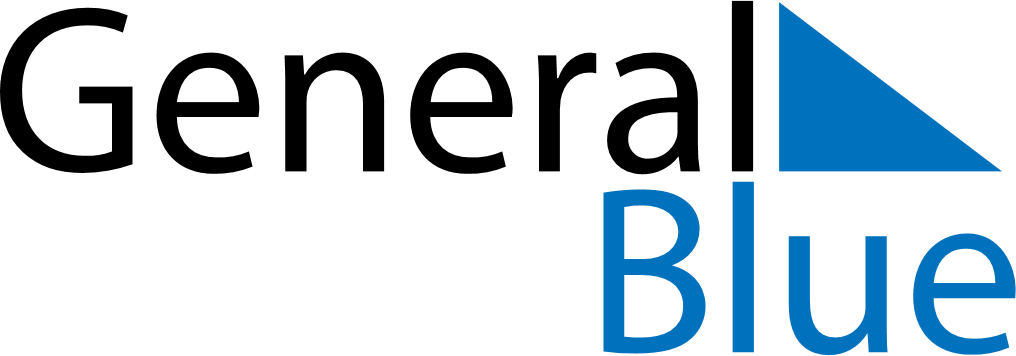 January 2023January 2023January 2023January 2023SloveniaSloveniaSloveniaSundayMondayTuesdayWednesdayThursdayFridayFridaySaturday12345667New Year’s DayNew Year’s Day8910111213131415161718192020212223242526272728293031